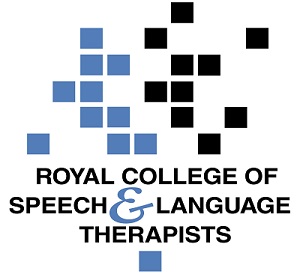 Practice Based ScenarioAbout this documentThis document is designed to take you through a practice-based scenario to help you reflect on what you might do if faced with a similar situation.It can be used to guide your thoughts and prompt discussion with your colleagues. Working through this document counts towards your continuing professional development (CPD). Your reflections on this document are not assessed and you do not have to send your responses to the RCSLT. You can work through it on your own, with a colleague or supervisor, or in groups, eg as part of an RCSLT Hub or Clinical Excellence Network.This document is broken into five parts:The scenario: for you to readThe issues to consider: for you to gather your thoughts on practice issues relating to this scenarioNext steps: for you to plan what you would need to do nextPrompts for consideration: RCSLT prompts for further consideration Sources of further information: Update your CPD diary: for you to doA nursery teacher approaches you, the SLT to say that ‘this child seems to be in a world of their own, and won’t join in with activities; will you assess them?’You are in the nursery seeing another child. This child has not been referred to your service.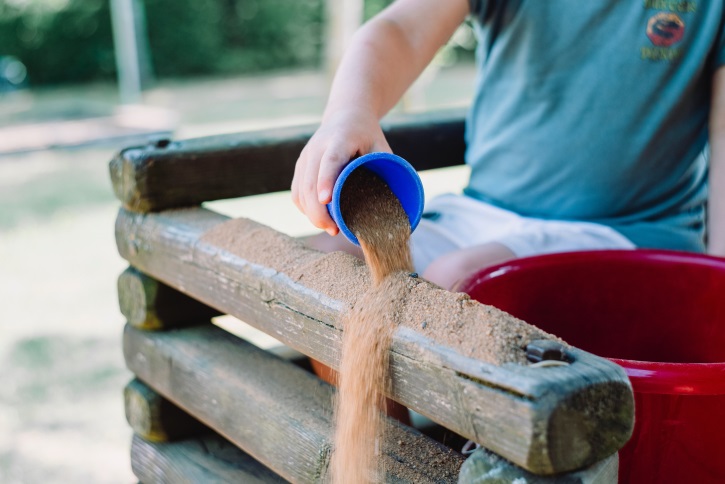 What would you do in this scenario?What do you need to consider? Think about the above scenario and its implications and jot down your notes about issues you may need to consider. Please feel free to use extra sheets of paper if you need. Or, if you are in a group, you may like to record on a whiteboard or flipchart.What steps do you think you need to take next? It is recommended that you think about the following prompt questions and formulate a considered plan.Remember that if you are faced with a similar situation you will need to think about it in relation to the frameworks within which you work, such as the Health and Care Professions Council (HCPC) Standards, RCSLT professional guidance and resources, local and national policies and policies of your employer (or your own policies if practising independently). Please note that this list is not exhaustive and does not constitute legal advice.Prompt questions to consider:What is your role in this situation?What advice should you give the nursery teacher?Should you assess this child?In your service what referral route should the nursery teacher use?What general advice can you give?What other sources of advice could you link to?What is your duty of care?Are there any issues in relation to consent/ confidentiality that should be considered?What responsibilities do you have as a registered member of HCPC in this situation?Possible next steps:Discuss with nursery teacher the appropriate role for referral.Explain to the nursery teacher your job role in this context.Give general advice regarding communication but stress this is not specific to the child.Stress the importance of seeking formal referral and assessment for specific advice for the child.Be clear about your responsibilities.The following information in the professional accountability and autonomy, and professional guidance sections of the RCSLT website is also particularly relevant:2 - Communicate appropriately and effectively3 – Knowledge and skills4 – Delegate appropriately5 - Respect confidentiality6 - Manage risk9 – Be honest and trustworthyDuty of careCare PathwaysDifficult conversations Raising AwarenessContacts:RCSLT AdvisersWorking through this scenario counts towards your continuing professional development (CPD). Once you have completed this scenario, please record this learning and your reflections in your CPD diary.